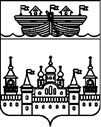 АДМИНИСТРАЦИЯ КАПУСТИХИНСКОГО СЕЛЬСОВЕТА ВОСКРЕСЕНСКОГО МУНИЦИПАЛЬНОГО РАЙОНА НИЖЕГОРОДСКОЙ ОБЛАСТИРАСПОРЯЖЕНИЕ31 августа 2018 года	№11-рО назначении ответственного лица по предоставлению сведений по объектам недвижимости и земельным участкам1.Назначить ответственной за передачу на адрес электронной почты «Федеральной кадастровой палаты Федеральной службы государственной регистрации, кадастра и картографии» информации на запросы по объектам недвижимости и земельным участкам специалиста первой категории Ковалеву Ольгу Петровну.2.Обнародовать настоящее распоряжение на информационном стенде администрации и разместить на официальном сайте администрации Воскресенского муниципального района в информационно-телекоммуникационной сети Интернет.3.Контроль над исполнением настоящего распоряжения оставляю за собой.Глава администрации	Л.И. Афоньшина